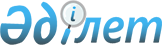 Көшелерге атау беру туралыАтырау облысы Құрманғазы ауданы Көптоғай ауылдық округі әкімінің 2017 жылғы 24 мамырдағы № 11 шешімі. Атырау облысының Әділет департаментінде 2017 жылғы 31 мамырда № 3867 болып тіркелді       "Қазақстан Республикасының әкімшілік-аумақтық құрылысы туралы" Қазақстан Республикасының 1993 жылғы 8 желтоқсандағы Заңының 14-бабының 4) тармақшасына, "Қазақстан Республикасындағы жергілікті мемлекеттік басқару және өзін-өзі басқару туралы" Қазақстан Республикасының 2001 жылғы 23 қаңтардағы Заңының 37- бабына сәйкес және Атырау областық ономастика комиссиясының 2017 жылғы 7 ақпандағы қортындысы негізінде Көптоғай ауылдық округінің әкімі ШЕШІМ ҚАБЫЛДАДЫ:

      1. Көптоғай және Балықшы ауылдарындағы көшелерге косымшаға сәйкес келесі атаулар берілсін.

      2. Осы шешімнің орындалуын бақылауды өзіме қалдырамын.

      3. Осы шешім әділет органдарында мемлекеттік тіркелген күннен бастап күшіне енеді және ол алғашқы ресми жарияланған күнінен кейін күнтізбелік он күн откен соң қолданысқа енгізіледі.

      1. Көптоғай ауылындағы көше атауларының тізімі:

      1) № 1 көшеге – "Әбу Сәрсенбаев" есімі;

      2) № 2 көшеге – "Шайхы Әбішев" есімі;

      3) № 3 көшеге – "Сапура Елеусинова" есімі;

      4) № 4 көшеге - "Жұмажан Мәмбеталиев" есімі;

      2. Балыкшы ауылындағы көше атауының тізімі:

      № 1 көшеге – "Сәулет" атауы.


					© 2012. Қазақстан Республикасы Әділет министрлігінің «Қазақстан Республикасының Заңнама және құқықтық ақпарат институты» ШЖҚ РМК
				
      Округ әкімі

С. Муратов
Көптоғай аулдық округі әкімінің 2017 жылғы "24" мамырдағы № 11 шешіміне қосымша